Муниципальное бюджетное общеобразовательное учреждение «Разъезженская  средняя школа»дошкольная группа общеразвивающей направленностиРайонный конкурс научно-практических исследовательских работ для детей старшего дошкольного возраста и обучающихся 1-4 классов «Первые шаги в науку»«Почему извергаются вулканы?»(исследовательская работа)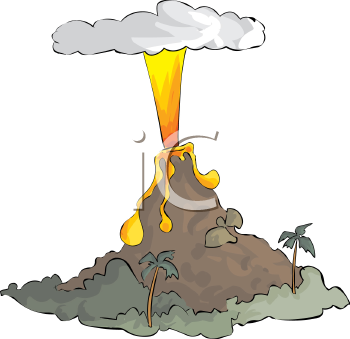 с. Разъезжее, 2024 г.СОДЕРЖАНИЕВведение………………………………………………………..………………..3Общие сведения .................................………………….……………………….4Строение вулкана………………………………………………..….…………...5Виды вулканов …………………………………………………………………..6Почему извергаются вулканы? ..........................................................................7Эксперимент.........................................................................................................7Заключение………………………………………………………………………8Список литературы……………………………………………………………...8ВведениеЯ очень долго думала над темой исследовательской работы, но когда я посмотрела фильм «Пик Данте» мне захотелось узнать у детей, знают ли они что это такое. Один ребенок, посмотрев на картинки с вулканами, сказал, что это просто «камни». Когда я стала подробнее рассказывать о них,  ребята задавали мне очень много вопросов: Что такое вулкан?,  Из чего состоит?, Как извергается? и т.д. Я объяснила детям, что при извержении вулканов, облака вулканической пыли не дают солнечным лучам нагревать нашу землю. А если извержение вулканов проходит долго и часто, температура на Земле понижается. И длиться это может долго, 100 лет и более.Почему извергаются вулканы? Именно этот вопрос стал темой нашего исследования.Актуальность: В наше стремительное время  я , как педагог  вижу стремительное взросление дошколят. Пятилетние дети активно и легко справляются с задачами не по возрасту.Цель исследования:узнать, почему извергаются вулканы?Задачи исследования:Выяснить что такое вулкан?Как устроен вулкан?Какие бывают вулканы?Создать действующую модель вулкана.Объект исследования:  вулканы.Предмет исследования: извержение вулканов.Гипотеза, которую мы выдвинули в ходе исследования: вулкан извергается, потому что гора сердится.Общие сведенияПочему же вулканы так называются?В библиотеке мы нашли такие данные:В этимологическом словаре русского языка даётся такое определение -    ВУЛКАН- римский бог огня и кузнечного дела.Древние римляне верили, что когда бог Вулкан ковал металл, дым и  огонь вырывался с вершины гор, где находилась его кузница, а по склонам текла раскалённая лава. С тех пор и начали люди называть огнедышащие горы – вулканами.В Большом энциклопедическом словаре написано, что ВУЛКАН— это гора, обычно конической формы, с воронкой, через устье которой постоянно или время от времени выбрасываются горячие газы, лава и пепел.Затем я (воспитатель Бушуева Е.С.) продолжаю рассказ о том, что Вулканы - грозное явление природы. Извержение вулканов угрожают жизни людей и наносят ущерб для всей окружающей природы, поэтому нам нужно знать о них как о любом явлении природы, частью которой мы являемся. В нашей стране тоже есть гряда гор с вулканами, мы показываем их на карте, это полуостров Камчатка, который омывается морями и Тихим океаном.Строение вулканаРассмотрим строение вулкана.Кратер – вершина вулкана.Жерло – по нему поднимается магма.Очаг вулкана – расположен в глубине земли.          Кратер: это отверстие на вершине вулкана, через которое извергаются     выбрасываемые материалы. Кратера вулканов могут иметь размеры от небольших до очень и очень больших, и могут иметь различную форму, такую как круговой, овальный или расширяющийся кверху конус.       Жерло вулкана - канал, по которому магма поднимается к кратеру.       Корни вулкана, т.е. его первичный магматический очаг располагается на глубине 60-100 км в астеносферном слое. В земной коре на глубине 20-30 км. находится вторичный магматический очаг, который непосредственно и питает вулкан через жерло.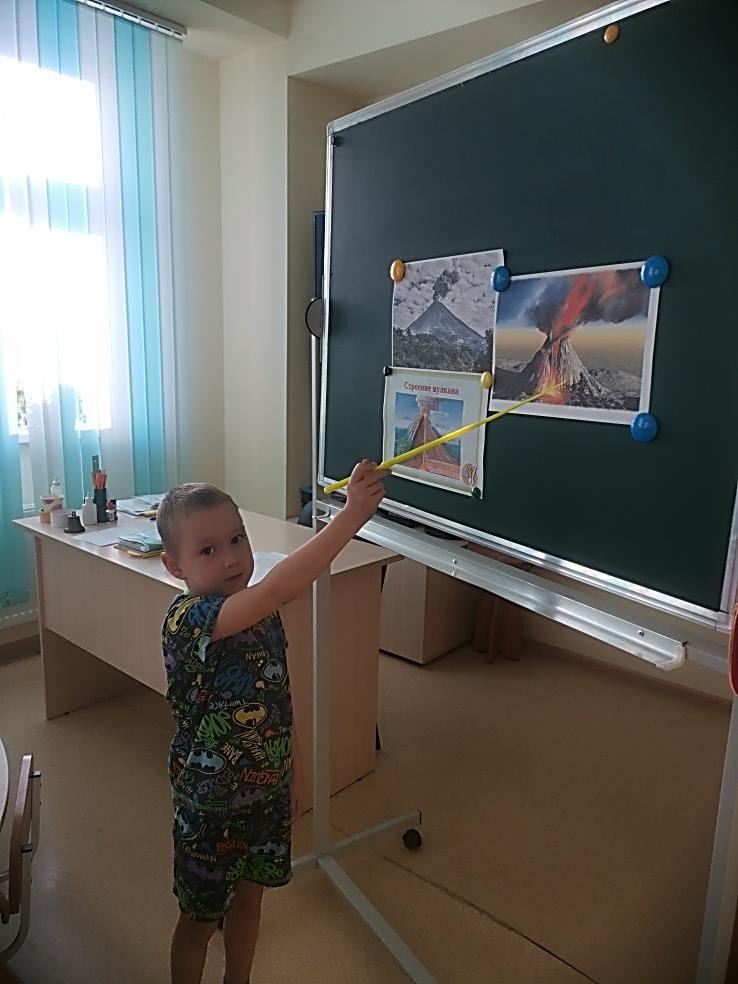 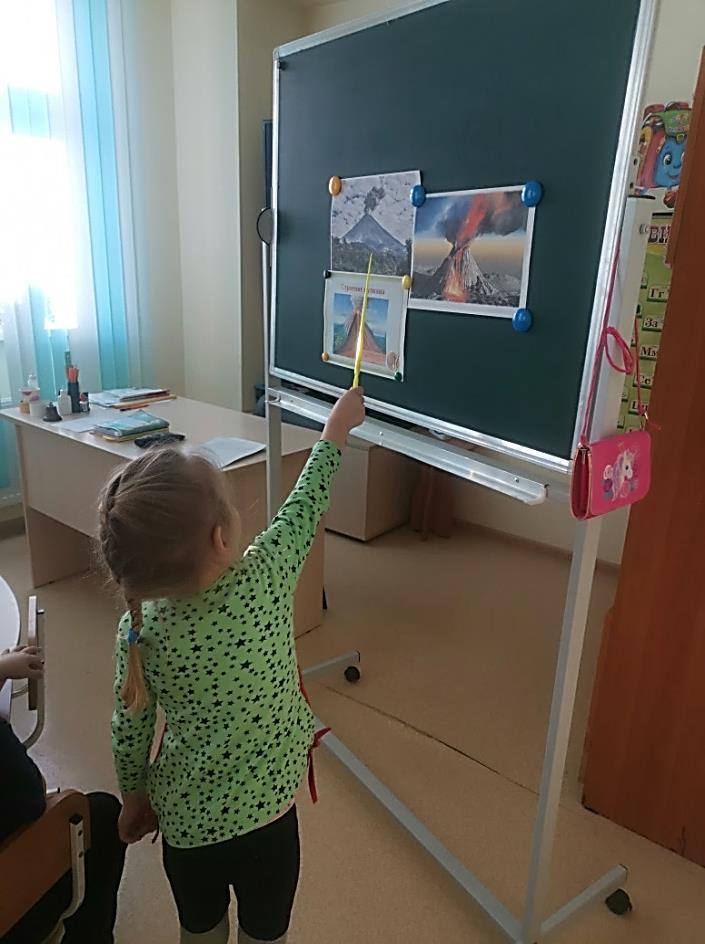 Виды вулканов       О типах вулканов мы узнали, посмотрев детский познавательный мультфильм «Вулканы и гейзеры» из цикла «Почемучка». И вот, что оказывается:       Вулканы бывают потухшими и уже не представляют опасности для природы и людей. Они обрастают зеленью, вблизи таких вулканов, например, выращивают рис и виноград. Такие вулканы необыкновенно красивы.       Вулканы бывают уснувшими, они в любой момент могут «проснуться» и возобновить извержения.       Вулканы бывают действующими, они постоянно извергают лаву и представляют опасность для всего живого.       На появившийся вопрос, как же спасаться от вулкана, пытливые юные исследователи ответили, что есть такие ученые, которые наблюдают за вулканами и предупреждают об опасности.       Такие ученые есть по всей земле. Уточняем и запоминаем слово «вулканологи». После рассматривания картинок и множества книг, наступает, для нас, пытливых и любознательных, самое интересное!!!Почему извергаются вулканы?Но почему всё - таки извергаются вулканы? Ответ на этот вопрос мы получили у учителя химии Назаренко Алёны Викторовны. Оказывается, что глубоко в земле горные породы нагреваются и плавятся – образуется магма.     Когда земля движется, магма поднимается к поверхности земли и скапливается в вулканической камере под вулканом. Газы, входящие в состав магмы стремятся к выходу – к кратеру и поднимают за собой магму. Чем ближе к кратеру, тем больше газов, магма превращается в лаву. Извержение начинается с выброса газов и вулканического пепла.ЭкспериментА сейчас мы проведём эксперимент: «Создадим  макет действующего вулкана».Из картона мы сделали конус. Обложили его пластилином и придали окраску вулкана. Поместили внутрь колбу. Наполнили колбу «лавой» - смесью пищевой соды, жидкого мыла и пищевого красителя. Теперь зальём «вулкан» уксусом и получим «извержение». Вывод: газ, образовавшийся при воздействии уксуса на соду, поднимает    «лаву» вверх и происходит «извержение».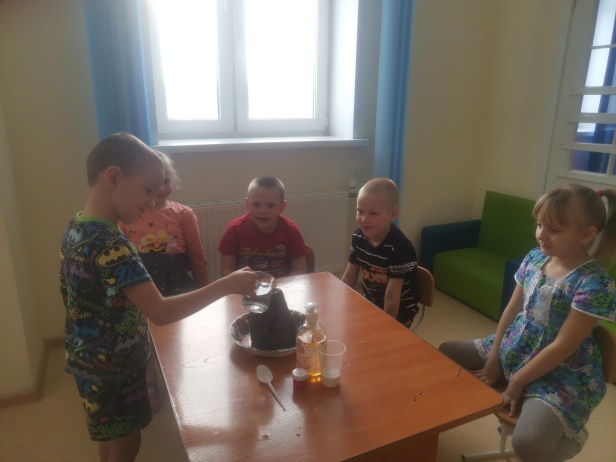 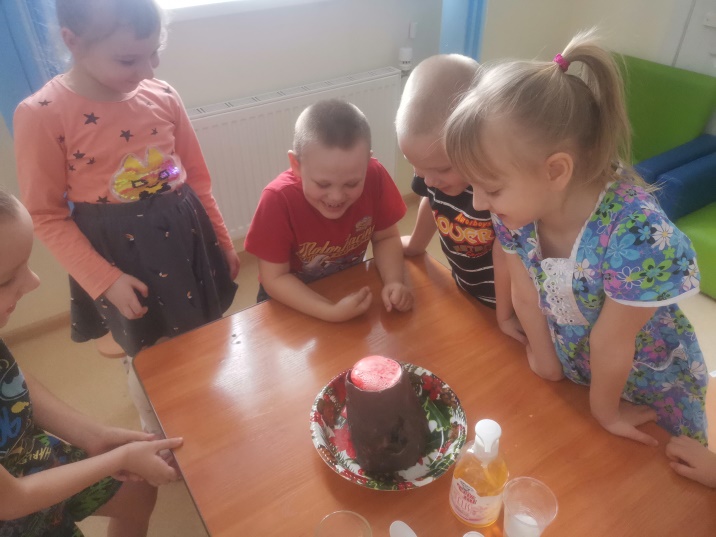 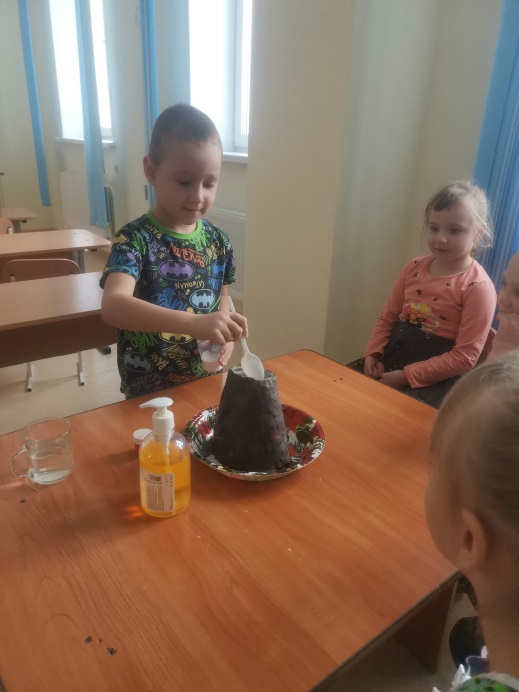 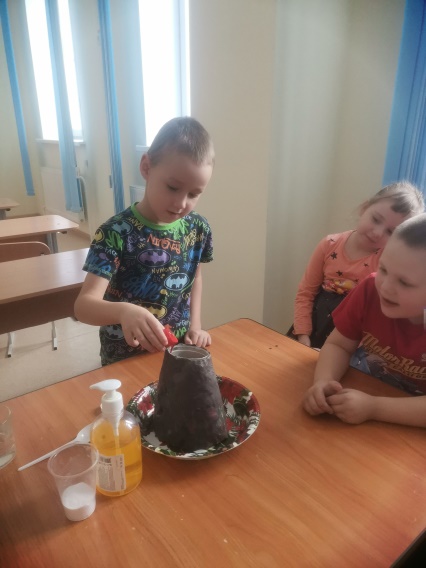 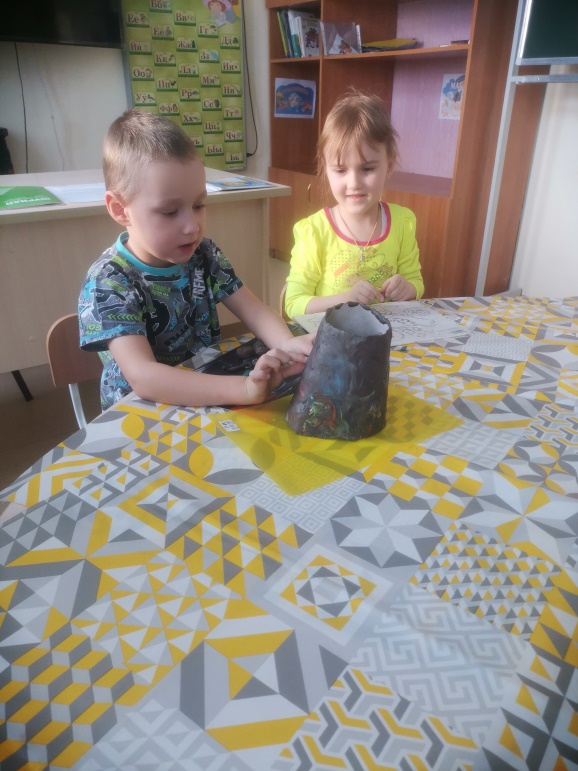 Заключение        В ходе исследования гипотезу о том, что гора сердится и поэтому происходит извержение вулкана, мы отрицаем. А мифологический рассказ - красивая и добрая сказка. На самом деле вулканы – это явление природы.       Вулкан извергается потому, что в вулканической камере скопилась магма и под воздействием газа, входящего в её состав, она поднимается вверх. В жерле вулкана магма превращается в лаву, достигает кратера и происходит извержение.Список литературыВлодавец, В.И. Вулканы Земли: Спб/ В.И. Влодавец. – М: Наука, 1973. – 198с.Детская энциклопедия  «Я познаю мир»/ Сост. Н.Ю. Буянова. – М.:АСТ, 1997. – 480с.https://elementy.ru/email/2130490/Pochemy_izvergaetsy-vulkanhttps://obuchonok.ru/node/1521  Строение вулканаЯндекс Словари/вулканы/БСЭ/ВулканыРаботу выполнил: воспитанник дошкольной группы                                      общеразвивающей направленности Купчигин Максимруководитель:  воспитатель                               Бушуева Елизавета Сергеевна. Родитель: Купчигина Дарья Евгеньевна                                       